INDICAÇÃO Nº 1540/2021Ementa: Instalação de bebedouro na quadra do Centro de Lazer e Cidadania do bairro São Bento do Recreio.Senhor Presidente,Senhores Vereadores e Vereadoras, O Mandato DiverCidade, representado pelo Vereador Marcelo Sussumu Yanachi Yoshida – PT, solicita que seja encaminhado à Exma. Sra. Prefeita Municipal Lucimara Godoy Vilas Boas e ao Exmo. Sr. Secretário de Obras e Serviços Públicos, Gustavo Luiz Yansen, seguintes indicações, referentes ao bairro São Bento do Recreio: Instalação de bebedouro na quadra do Centro de Lazer e Cidadania. Justificativa 	Não existe bebedouro na quadra, de modo que as crianças que utilizam o espaço fazem uso inadequadamente de um cano de água localizado próximo da caixa de energia, trazendo sérios riscos à integridade das crianças, que correm risco de sofrerem com descargas elétricas possivelmente fatais.  Em visita ao local, constatamos essa prática, conforme imagem abaixo. Valinhos, 06 de agosto de 2021.___________________________Marcelo Sussumu Yanachi YoshidaVereador  PT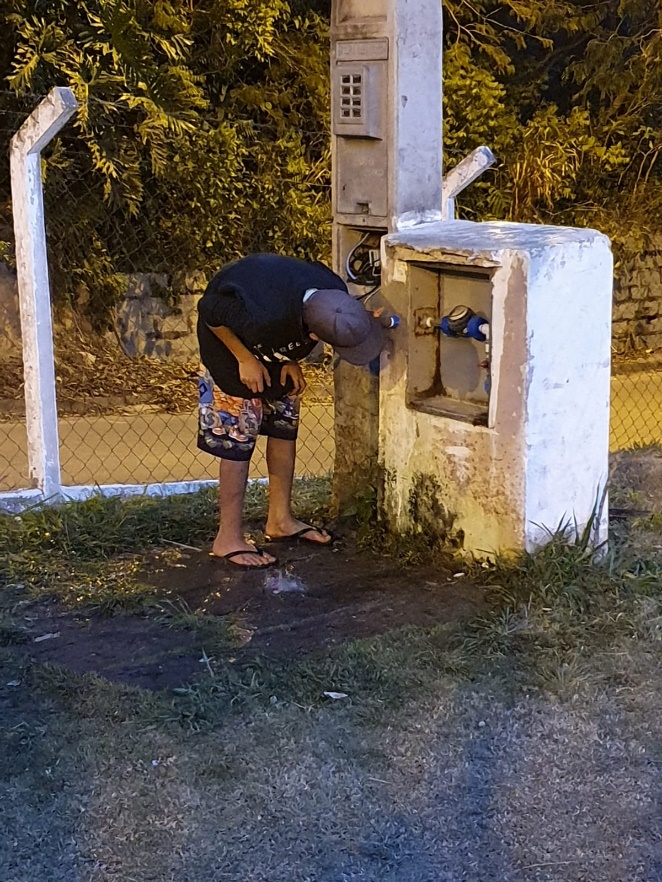 